FORMULIR KEBERATAN ATAS PERMOHONAN INFORMASINomor Permohonan:………………………….Yang bertandatangan di bawah ini, mengajukan permintaan informasi:Nama Pemohon 		: ……………………………………………………………Nomor KTP (sesuai KTP)*	: …………………………………………………………….Alamat Pemohon 		: …………………………………………………………….Nomor Telepon		: …………………………………………………………….Email				: …………………………………………………………….Pekerjaan			: …………………………………………………………….Institusi asal (bila ada)	: …………………………………………………………….B. TUJUAN MENGAJUAN KEBERATAN: …………………………………………..C. ALASAN MENGAJUKAN KEBERATAN**Permohonan ditolakInformasi berkala tidak disediakanPermintaan informasi tidak ditanggapiPermintaan informasi ditanggapi tidak sebagaimana yang dimintaPermohonan informasi tidak dipenuhiBiaya yang dikenakan tidak wajarInformasi yang disampaikan melebihi jangka waktu yang ditentukanSurabaya,…….……………….2018Pemohon,………..……………………….. *) Lampirkan Foto Copy KTP**) Centang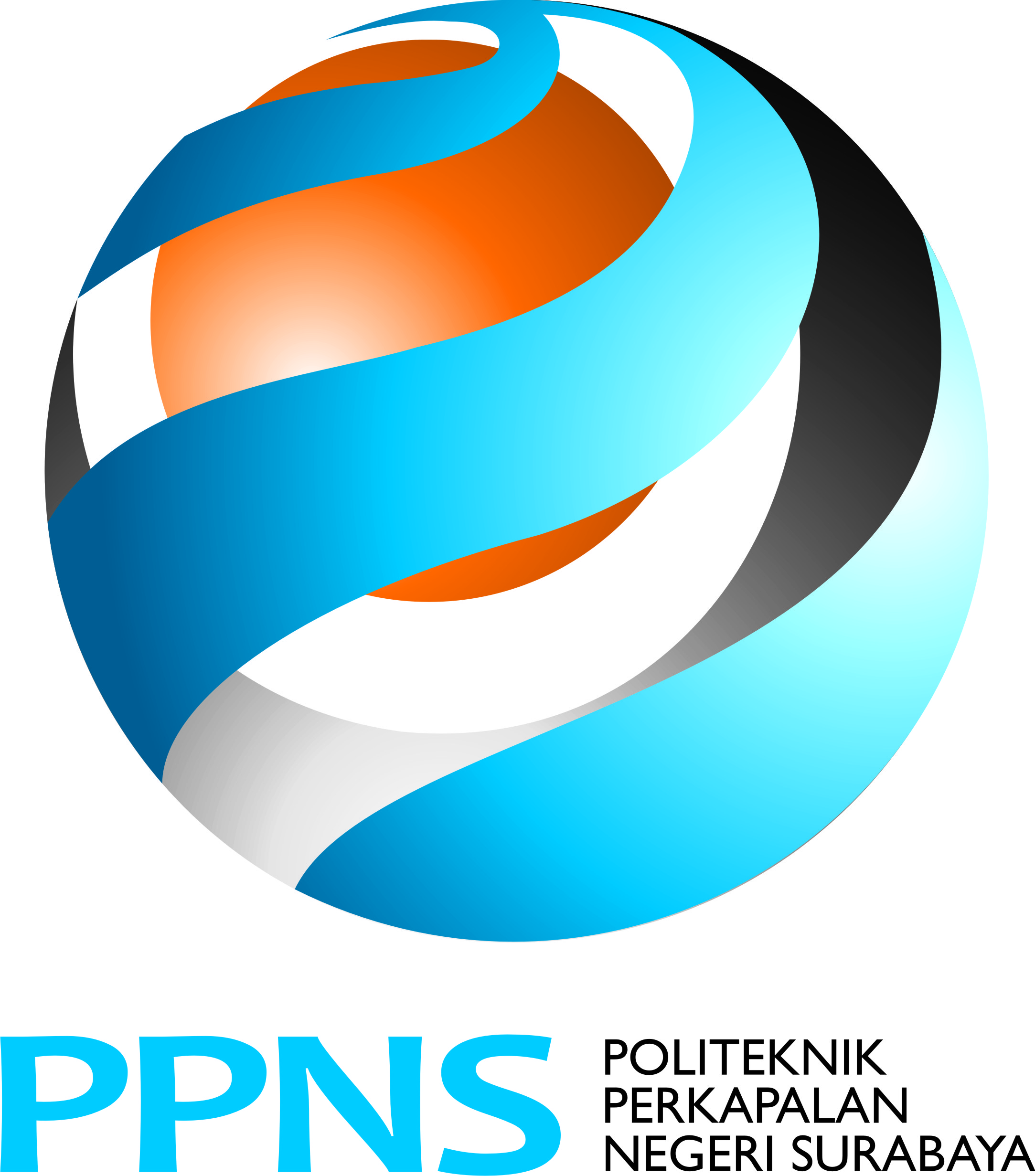 KEMENTERIAN RISET, TEKNOLOGI, DAN PENDIDIKAN TINGGI POLITEKNIK PERKAPALAN NEGERI SURABAYAJl. Teknik Kimia Kampus ITS, Keputih Sukolilo, Surabaya 60111Telp.(031) 5947186 Fax. (031) 59, Laman: www.ppns.ac.id